Klass 5B, Noretskolan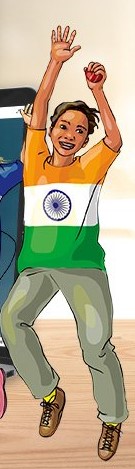 Engelska-glosor till torsdag, v 40 (chapter 6, Gopal’s big day)won (win) 	– vanncoach 	– tränareactually 	– faktisktcake 	– tårtabracelet 	– armbandcollect 	– samlar påquite 	– ganskaride my bike 	– cyklapractice 	– träningwork 	– fungera Learn the words. Read the chapter on your iPad (www.studentlitteratur.se). Practice writing the words in a sentence. Good luck!   / David